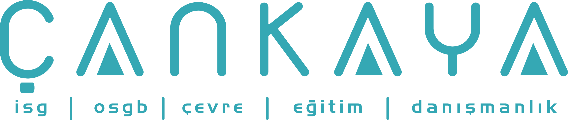 İŞBAŞI İSG KONUŞMALARI(TOOLBOX TALKS) No: 214                      			        Sayfa No: 1/2                                                                                                   GENEL İŞ GÜVENLİĞİGERİ GİDERKEN DİKKATLİ OLUN!Kaynak: http://www.toolboxtopics.com/Gen%20Industry/Backing%20into%20Trouble.htmİşyerinde yürürken özellikle yük taşırken çok fazla tehlikeye maruz kalırız. Aşağıdaki senaryoları düşünün ve hiç buna benzer bir durumda kalıp kalmadığınızı görün.Bir işçi kamyonun içindeydi ve boş varilleri hidrolik kapak liftine koyuyor ve aşağıya indiriyordu Başka bir işçi aşağıda varilleri alıyor ve hidrolik kapak liftini geri gönderiyordu. Kamyonun içindeki işçi hidrolik kapak liftine arkası dönük olarak ve kamyonun kasasında olduğunu düşünerek sıradaki varili lifte doğru çekti. Varili salladı ve boşluğa bastı. İndirilmiş hidrolik kapak liftinin üzerine düştü. Ondan sonra varil düştü ve işçi ilave yaralara maruz kaldı. İki hatalı karar kurbanı yakaladı. Birinci olarak bu olaydaki işçi hidrolik kapak liftinin tekrar yukarı gelmiş ve güvenli bir konumda olduğunu sandı. Ağır ve büyük bir malzeme ile hareket ediyor olmasına rağmen güvenli pozisyonda olduğundan emin olmak için kontrol etmedi. İkincisi ağır bir malzeme ile geriye doğru hareket etti: yani akılcı olmayan bir şekilde çalışıyordu. Yük kontrolden çıktığında her zaman tehlike vardır ve bir yaralanmaya neden olabilir. Taşınan yük her zaman ön tarafınızda olmalıdır böylece nereye gittiğinizi görebilirsiniz ve yük sizden uzaklaştığında açıkta olursunuz. Başka bir olayda, bir depoda çalışan işçi koridorda bir yük arabasını yönlendirerek geriye doğru yürüyordu. Rafın alt kısmına konulmuş ve koridora doğru uzanmış malzemeyi görmedi. İşçi geriye doğru gitti ve çıkıntılı nesnenin üzerine düştü. Yük arabası geriye doğru harekete devam etti ve durdurulmadan önce rafın karşısında adama takıldı (çarptı). Bacağında oluşan kesik ve ezilmiş (morarmış) dirsek bu güvensiz hareketin ödülü oldu. Bu çalışan nereye gittiğine dikkat etmedi. Koridorda bulunan çıkıntılı nesne bu güvensiz durumun daha kötü olmasına neden oldu.Yürürken ve özellikle malzeme taşırken arkaya doğru gitmek her zaman tehlikelidir İleriye doğru hareket etmek her zaman daha hızlı ve güvenlidir. Yapabildiğiniz durumlarda geriye doğru hareketten kaçının. Geriye doğru hareket etmeniz gerekiyorsa rotanızı önceden ve hareket ederken olabildiğince sık olarak kontrol edin. ORADA GÜVENDE OLUN!!İŞBAŞI İSG KONUŞMALARI(TOOLBOX TALKS)No: 214                                                                                                                       		      Sayfa No: 2/2                                                                                                   GENERAL SAFETY - BACKING INTO TROUBLEKaynak: http://www.toolboxtopics.com/Gen%20Industry/Backing%20into%20Trouble.htmWhen we are walking around on the job, particularly when handling material, we are subject to many dangers. Think about the following scenarios and see if you have ever been in a similar position:An employee was inside a truck removing empty drums onto the truck's elevator tail gate and lowering it. Another employee was removing the drums and sending the elevator tail gate back up. The employee inside the vehicle had his back to the tail gate as he pulled the next drum towards the tail gate - which he thought was even with the bed of the truck. As he swung the drum into place and stepped onto what was now open space, he fell off the truck onto the lowered gate. Following him down was the drum he was moving and he sustained additional injuries.Two errors in judgment caught up with the victim. First, he ASSUMED that the tail gate had been returned to a safe position. And despite the fact that he was moving a heavy, bulky item, he did not check to make sure of his safe positioning. Second, he was working in an unwise manner: He moved backwards with a heavy object. There is always the danger that the load may get out of control and cause an injury. A load should always be in front so you can see where you are going, and so you will be in the clear if the load gets away from you.In another incident, an employee was walking backwards directing a vehicle into an aisle-way inside a warehouse. He did not see material on the lower rack sticking out into the aisle. He backed into and fell over the protruding object. The truck continued to back up and pinned him against the rack before it could be stopped. A cut on the leg and a badly bruised elbow was his reward for this unsafe act.The employee was not watching where he was going. Making matters worse was an unsafe condition of an object protruding into an aisle-way.When you are on foot, it is always dangerous to move backwards, particularly when handling materials. It is quicker and safer to move in a forward direction. Avoid moving backwards whenever you can. If you must move in a backward direction, check your path before you move and as often as possible while moving.BE SAFE OUT THERE!!